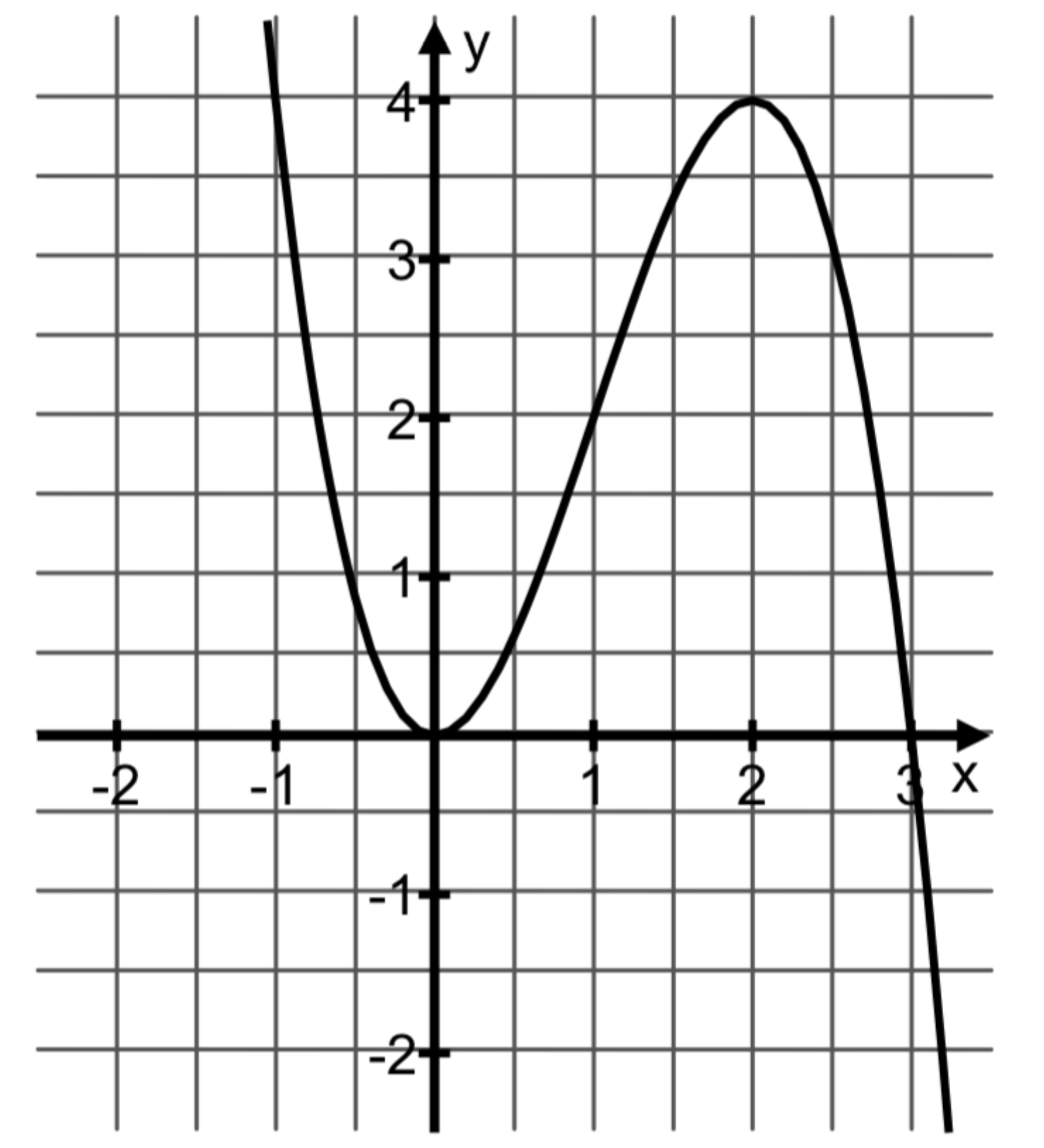 Lösung Thema 2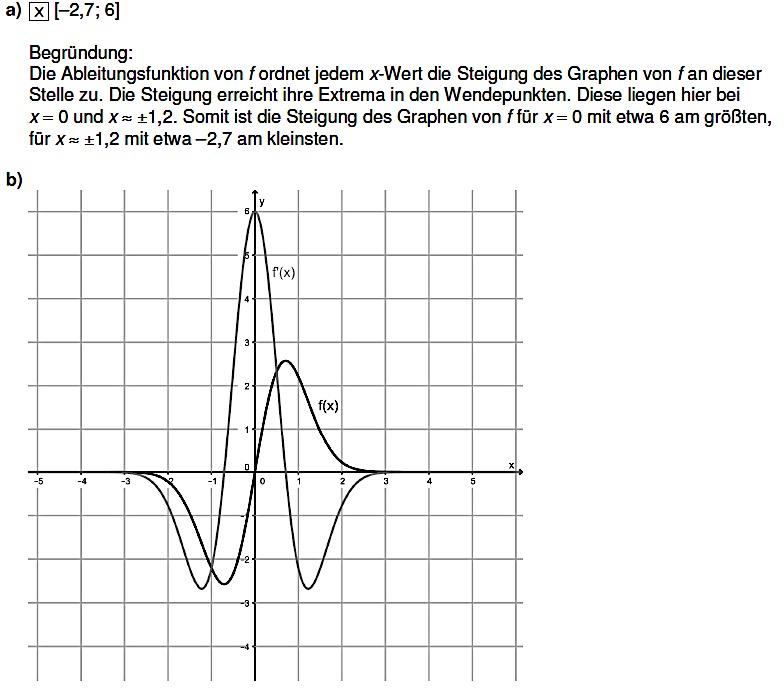 Philipp-Melanchthon-Gymnasium Bautzen		Lk Mathematik Kl. 11Lösung Thema 1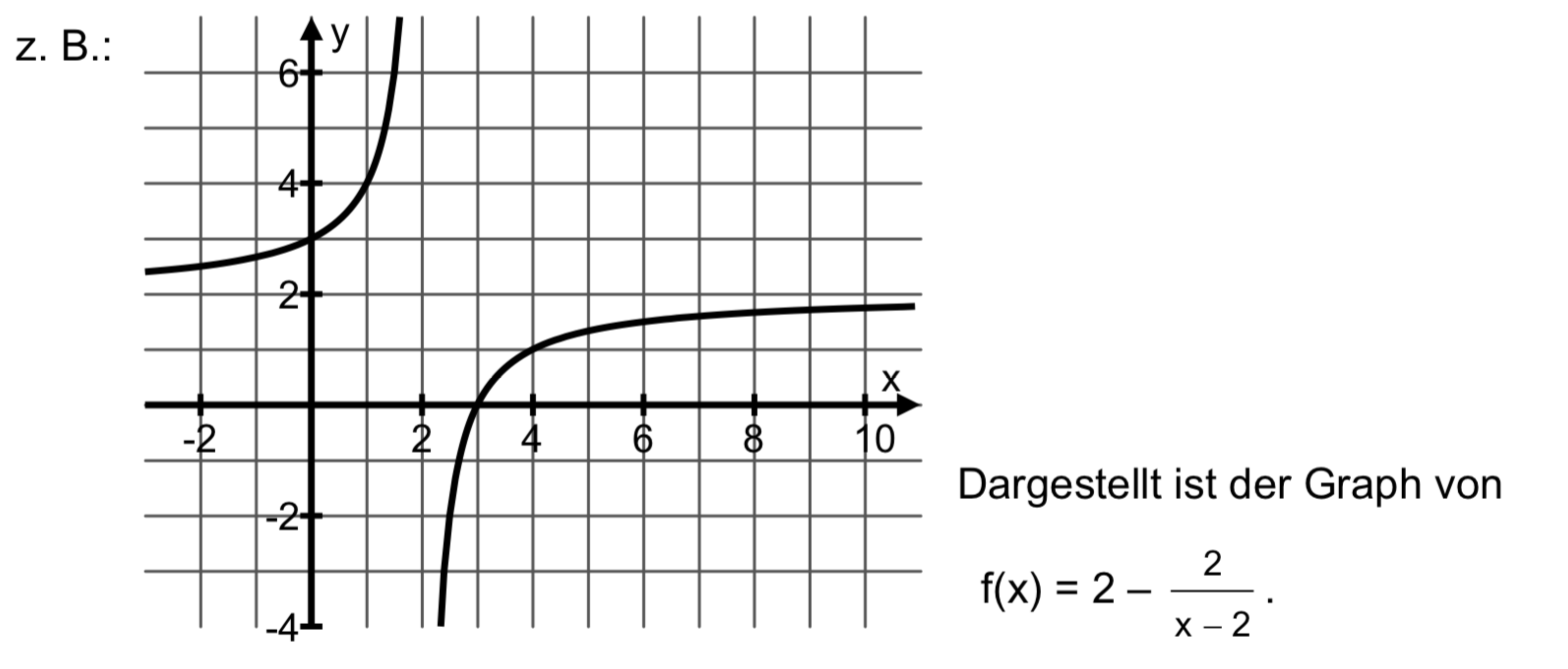 Lösung Thema 3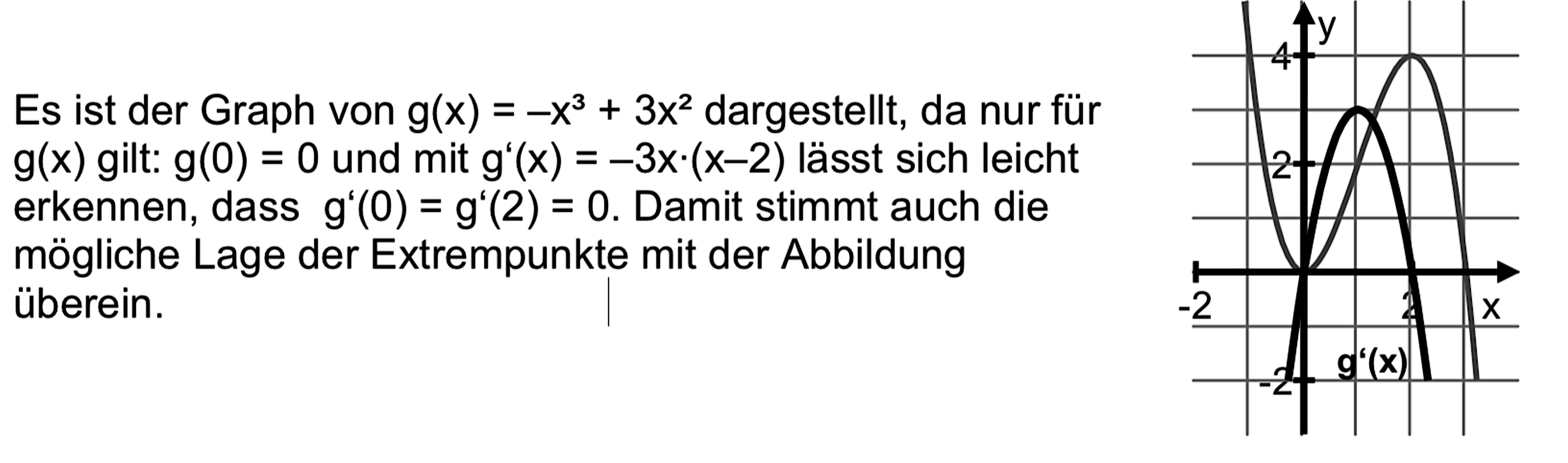 Lösung Thema 4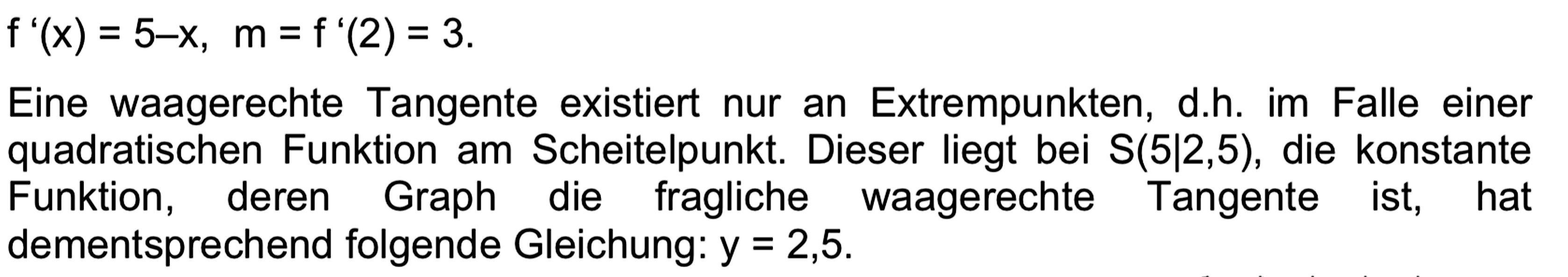 Lösung Thema 5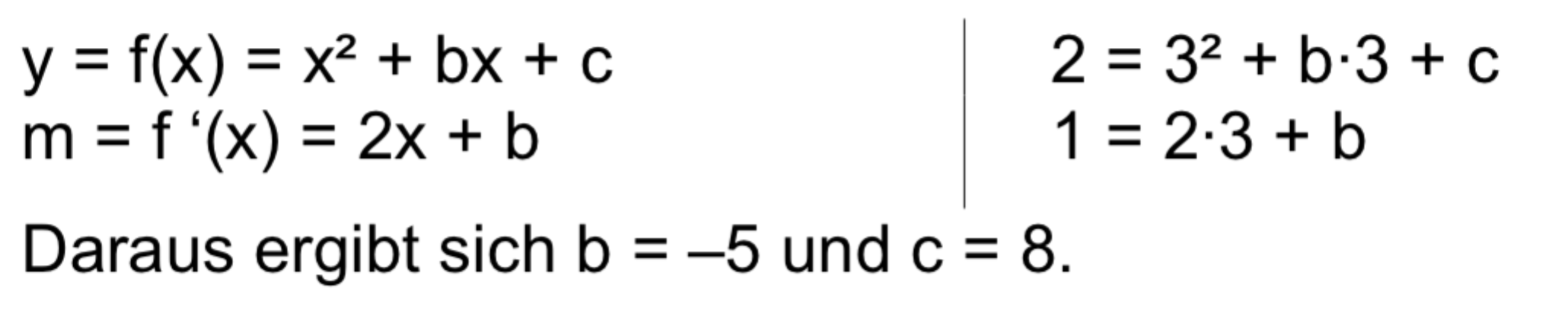 Lösung Thema 6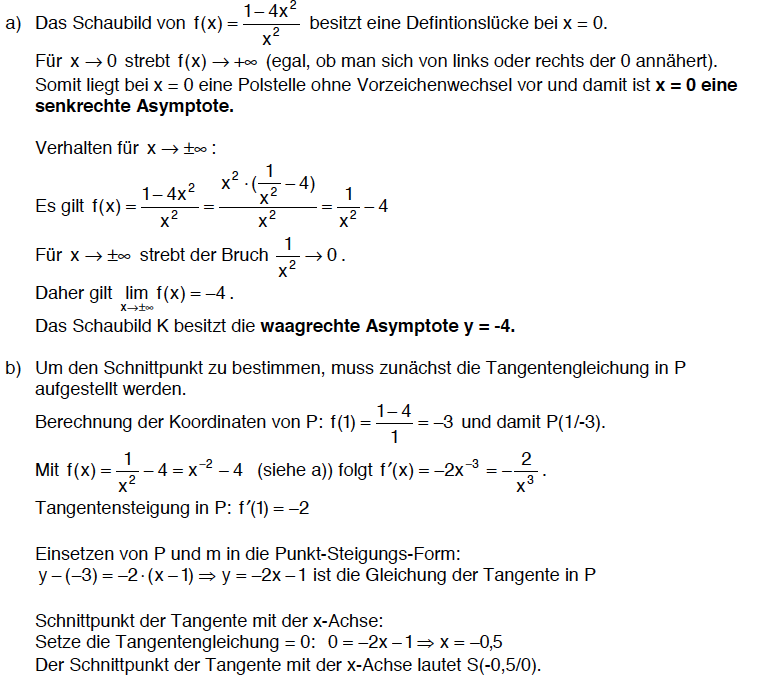 BasiswissenThema: Ableitung & TangentenaufgabenThema 1Skizzieren Sie den Graphen einer Funktion f, wobei folgende Eigenschaften deutlich 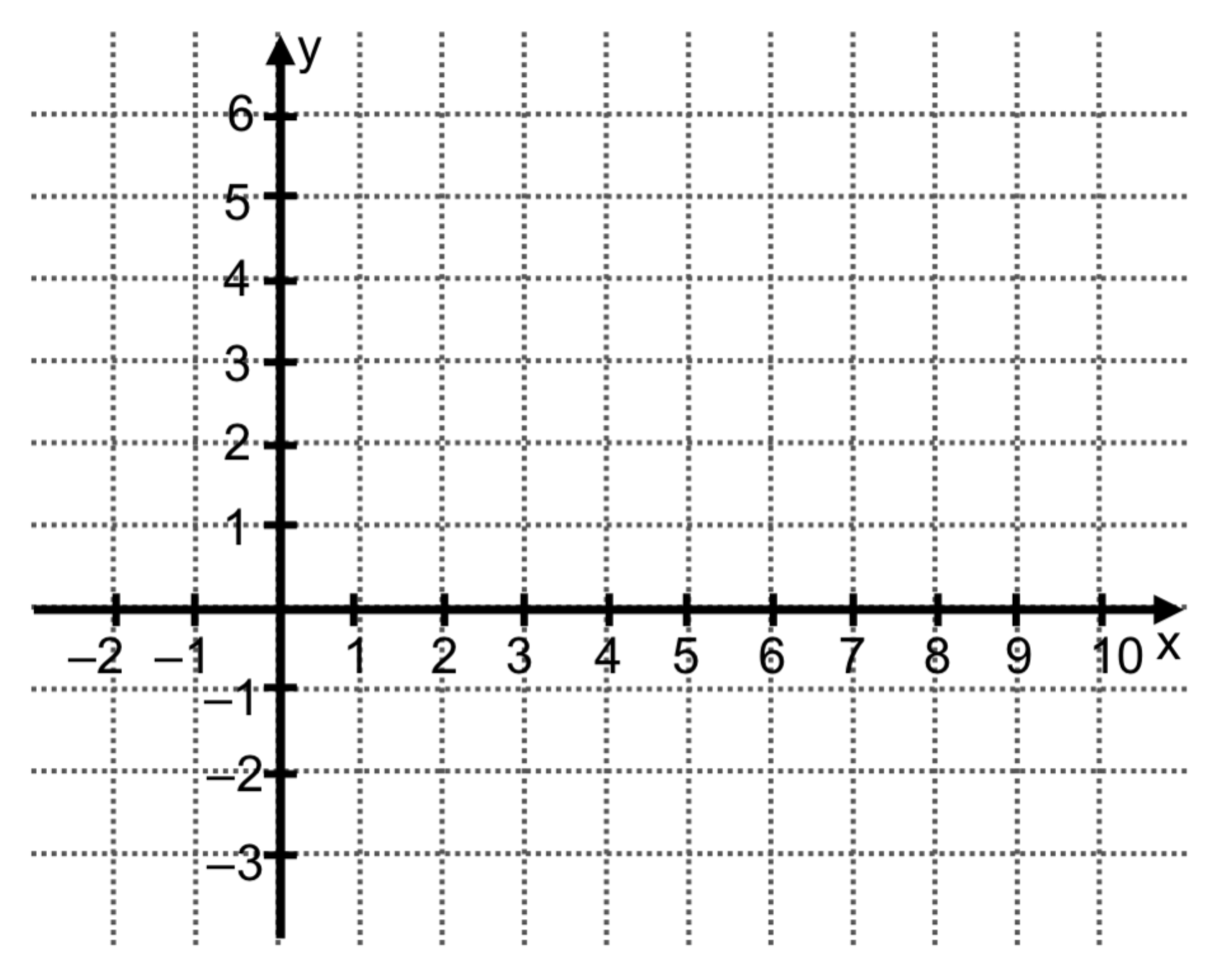 werden sollen: (1)		f(3) = 0; (2)		(3)		f ist an der Stelle x = 2 nicht 				definiert. Skizzieren Sie den Graphen einer Funktion f, wobei folgende Eigenschaften deutlich werden sollen: (1)		f(3) = 0; (2)		(3)		f ist an der Stelle x = 2 nicht 				definiert. Skizzieren Sie den Graphen einer Funktion f, wobei folgende Eigenschaften deutlich werden sollen: (1)		f(3) = 0; (2)		(3)		f ist an der Stelle x = 2 nicht 				definiert. BasiswissenThema: Ableitung & TangentenaufgabenThema 1Skizzieren Sie den Graphen einer Funktion f, wobei folgende Eigenschaften deutlich werden sollen: (1)		f(3) = 0; (2)		(3)		 f ist an der Stelle x = 2 nicht 				definiert.Skizzieren Sie den Graphen einer Funktion f, wobei folgende Eigenschaften deutlich werden sollen: (1)		f(3) = 0; (2)		(3)		 f ist an der Stelle x = 2 nicht 				definiert.Skizzieren Sie den Graphen einer Funktion f, wobei folgende Eigenschaften deutlich werden sollen: (1)		f(3) = 0; (2)		(3)		 f ist an der Stelle x = 2 nicht 				definiert.BasiswissenThema: Ableitung & TangentenaufgabenThema 2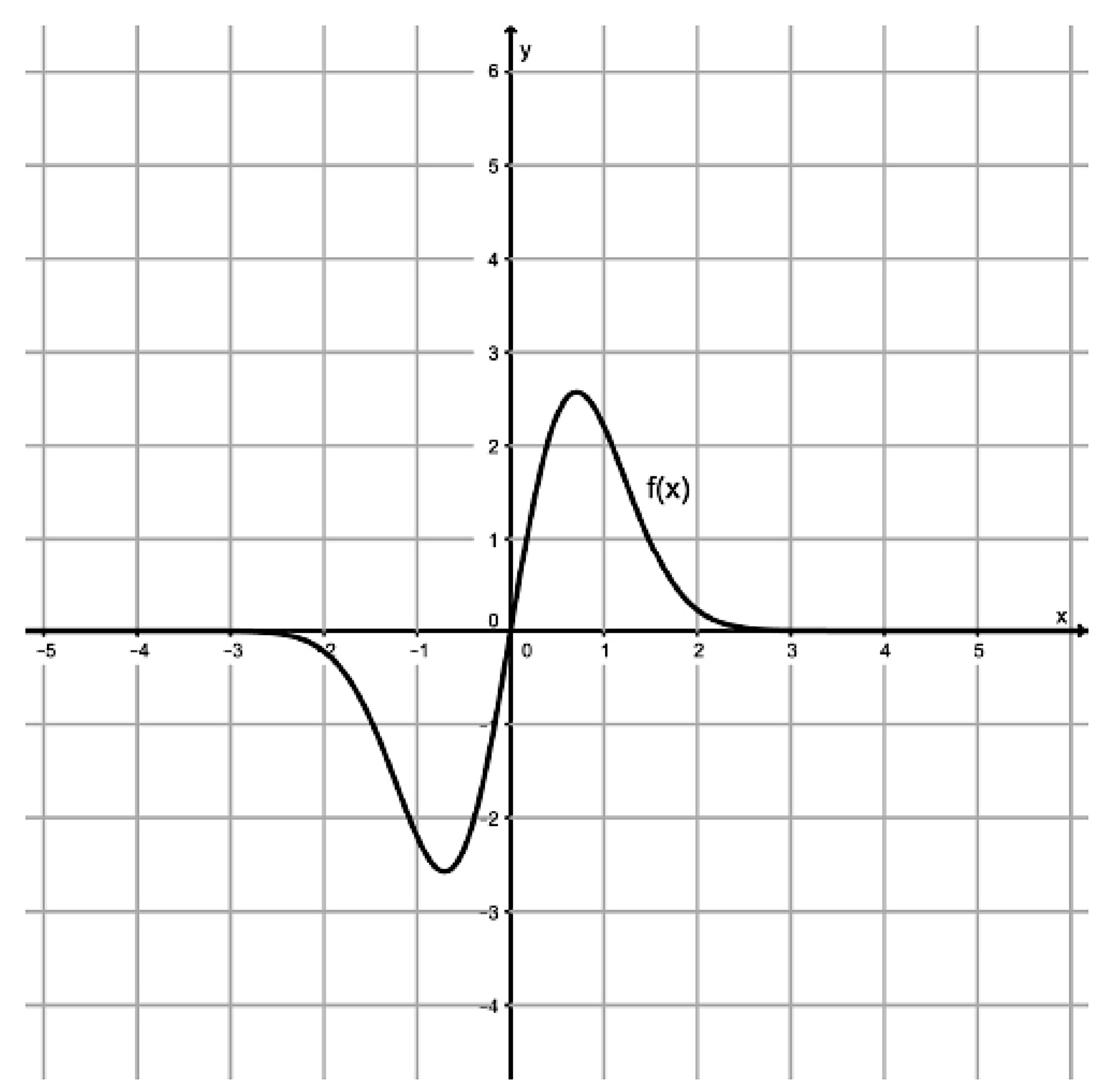 1	Entscheiden Sie ohne zu rechnen, 	welches der folgenden Intervalle 	
	den Wertebereich der Ableitungs-	funktion f´ von f  näherungsweise 
	angibt. 	Kreuzen Sie an und begründen Sie 
	Ihre Entscheidung.	❒		[–2,7; 2,7]		❒		[–6; 2,7]  	 	❒		[–2,7; 6]  	❒		[–6; 6]2	Zeichnen Sie den Graphen der 
Ableitungsfunktion von f  in die 
Abbildung ein.1	Entscheiden Sie ohne zu rechnen, 	welches der folgenden Intervalle 	
	den Wertebereich der Ableitungs-	funktion f´ von f  näherungsweise 
	angibt. 	Kreuzen Sie an und begründen Sie 
	Ihre Entscheidung.	❒		[–2,7; 2,7]		❒		[–6; 2,7]  	 	❒		[–2,7; 6]  	❒		[–6; 6]2	Zeichnen Sie den Graphen der 
Ableitungsfunktion von f  in die 
Abbildung ein.1	Entscheiden Sie ohne zu rechnen, 	welches der folgenden Intervalle 	
	den Wertebereich der Ableitungs-	funktion f´ von f  näherungsweise 
	angibt. 	Kreuzen Sie an und begründen Sie 
	Ihre Entscheidung.	❒		[–2,7; 2,7]		❒		[–6; 2,7]  	 	❒		[–2,7; 6]  	❒		[–6; 6]2	Zeichnen Sie den Graphen der 
Ableitungsfunktion von f  in die 
Abbildung ein.BasiswissenThema: Ableitung & TangentenaufgabenThema 3Im Koordinatensystem ist der Graph der Funktion f  mit f(x) = – x3 + 5x – 1 oder der Graph der Funktion g  mit g(x) = – x3 + 3x2 dargestellt. 1	Geben Sie an, welche der beiden Funktionen	dargestellt ist. Begründen Sie. 2	Skizzieren Sie den Verlauf der Ableitungs-	funktion zu der dargestellten Funktion in 	dasselbe Koordinatensystem. Im Koordinatensystem ist der Graph der Funktion f  mit f(x) = – x3 + 5x – 1 oder der Graph der Funktion g  mit g(x) = – x3 + 3x2 dargestellt. 1	Geben Sie an, welche der beiden Funktionen	dargestellt ist. Begründen Sie. 2	Skizzieren Sie den Verlauf der Ableitungs-	funktion zu der dargestellten Funktion in 	dasselbe Koordinatensystem. Im Koordinatensystem ist der Graph der Funktion f  mit f(x) = – x3 + 5x – 1 oder der Graph der Funktion g  mit g(x) = – x3 + 3x2 dargestellt. 1	Geben Sie an, welche der beiden Funktionen	dargestellt ist. Begründen Sie. 2	Skizzieren Sie den Verlauf der Ableitungs-	funktion zu der dargestellten Funktion in 	dasselbe Koordinatensystem. BasiswissenThema: Ableitung & TangentenaufgabenThema 4Die Funktion f  mit dem Graphen G  hat die Gleichung . 1	Berechnen Sie den Anstieg von G  im Punkt P(2|f(2)).
2	Ermitteln Sie die Gleichung der waagerechten Tangente an den Graphen G  an. Die Funktion f  mit dem Graphen G  hat die Gleichung . 1	Berechnen Sie den Anstieg von G  im Punkt P(2|f(2)).
2	Ermitteln Sie die Gleichung der waagerechten Tangente an den Graphen G  an. Die Funktion f  mit dem Graphen G  hat die Gleichung . 1	Berechnen Sie den Anstieg von G  im Punkt P(2|f(2)).
2	Ermitteln Sie die Gleichung der waagerechten Tangente an den Graphen G  an. BasiswissenThema: Ableitung & TangentenaufgabenThema 21	Entscheiden Sie ohne zu rechnen, 	welches der folgenden Intervalle 	den Wertebereich der 	Ableitungsfunktion f´ von f  	näherungsweise angibt. 	Kreuzen Sie an und begründen Sie 	Ihre Entscheidung.	❒		[–2,7; 2,7]		❒		[–6; 2,7]  	 	❒		[–2,7; 6]  	❒		[–6; 6]2	Zeichnen Sie den Graphen der Ableitungsfunktion von f  in die Abbildung ein.1	Entscheiden Sie ohne zu rechnen, 	welches der folgenden Intervalle 	den Wertebereich der 	Ableitungsfunktion f´ von f  	näherungsweise angibt. 	Kreuzen Sie an und begründen Sie 	Ihre Entscheidung.	❒		[–2,7; 2,7]		❒		[–6; 2,7]  	 	❒		[–2,7; 6]  	❒		[–6; 6]2	Zeichnen Sie den Graphen der Ableitungsfunktion von f  in die Abbildung ein.1	Entscheiden Sie ohne zu rechnen, 	welches der folgenden Intervalle 	den Wertebereich der 	Ableitungsfunktion f´ von f  	näherungsweise angibt. 	Kreuzen Sie an und begründen Sie 	Ihre Entscheidung.	❒		[–2,7; 2,7]		❒		[–6; 2,7]  	 	❒		[–2,7; 6]  	❒		[–6; 6]2	Zeichnen Sie den Graphen der Ableitungsfunktion von f  in die Abbildung ein.BasiswissenThema: Ableitung & TangentenaufgabenThema 3Im Koordinatensystem ist der Graph der Funktion f  mit f(x) = – x3 + 5x – 1 oder der Graph der Funktion g  mit g(x) = – x3 + 3x2 dargestellt. 1	Geben Sie an, welche der beiden Funktionen	dargestellt ist. Begründen Sie. 2	Skizzieren Sie den Verlauf der Ableitungs-	funktion zu der dargestellten Funktion in 	dasselbe Koordinatensystem. Im Koordinatensystem ist der Graph der Funktion f  mit f(x) = – x3 + 5x – 1 oder der Graph der Funktion g  mit g(x) = – x3 + 3x2 dargestellt. 1	Geben Sie an, welche der beiden Funktionen	dargestellt ist. Begründen Sie. 2	Skizzieren Sie den Verlauf der Ableitungs-	funktion zu der dargestellten Funktion in 	dasselbe Koordinatensystem. Im Koordinatensystem ist der Graph der Funktion f  mit f(x) = – x3 + 5x – 1 oder der Graph der Funktion g  mit g(x) = – x3 + 3x2 dargestellt. 1	Geben Sie an, welche der beiden Funktionen	dargestellt ist. Begründen Sie. 2	Skizzieren Sie den Verlauf der Ableitungs-	funktion zu der dargestellten Funktion in 	dasselbe Koordinatensystem. BasiswissenThema: Ableitung & TangentenaufgabenThema 4Die Funktion f  mit dem Graphen G  hat die Gleichung . 1	Berechnen Sie den Anstieg von G  im Punkt P(2|f(2)).
2	Ermitteln Sie die Gleichung der waagerechten Tangente an den Graphen G  an. Die Funktion f  mit dem Graphen G  hat die Gleichung . 1	Berechnen Sie den Anstieg von G  im Punkt P(2|f(2)).
2	Ermitteln Sie die Gleichung der waagerechten Tangente an den Graphen G  an. Die Funktion f  mit dem Graphen G  hat die Gleichung . 1	Berechnen Sie den Anstieg von G  im Punkt P(2|f(2)).
2	Ermitteln Sie die Gleichung der waagerechten Tangente an den Graphen G  an. BasiswissenThema: Ableitung & TangentenaufgabenThema 5Der Graph der Funktion f  mit f(x) = x2 + b·x + c  hat im Punkt P(3|2) den Anstieg m = 1. Berechnen Sie die Werte für die Parameter b  und c. Der Graph der Funktion f  mit f(x) = x2 + b·x + c  hat im Punkt P(3|2) den Anstieg m = 1. Berechnen Sie die Werte für die Parameter b  und c. Der Graph der Funktion f  mit f(x) = x2 + b·x + c  hat im Punkt P(3|2) den Anstieg m = 1. Berechnen Sie die Werte für die Parameter b  und c. BasiswissenThema: Ableitung & TangentenaufgabenThema 5Der Graph der Funktion f  mit f(x) = x2 + b·x + c  hat im Punkt P(3|2) den Anstieg m = 1. Berechnen Sie die Werte für die Parameter b  und c.  Der Graph der Funktion f  mit f(x) = x2 + b·x + c  hat im Punkt P(3|2) den Anstieg m = 1. Berechnen Sie die Werte für die Parameter b  und c.  Der Graph der Funktion f  mit f(x) = x2 + b·x + c  hat im Punkt P(3|2) den Anstieg m = 1. Berechnen Sie die Werte für die Parameter b  und c.  BasiswissenThema: Ableitung & TangentenaufgabenThema 6Gegeben ist die Funktion f  mit .Der Graph der Funktion ist K.1	Geben Sie die Asymptoten von K  an.2	Bestimmen Sie den Schnittpunkt der Tangente an K  im Punkt P(1|f(1)) mit der x-Achse.Gegeben ist die Funktion f  mit .Der Graph der Funktion ist K.1	Geben Sie die Asymptoten von K  an.2	Bestimmen Sie den Schnittpunkt der Tangente an K  im Punkt P(1|f(1)) mit der x-Achse.Gegeben ist die Funktion f  mit .Der Graph der Funktion ist K.1	Geben Sie die Asymptoten von K  an.2	Bestimmen Sie den Schnittpunkt der Tangente an K  im Punkt P(1|f(1)) mit der x-Achse.BasiswissenThema: Ableitung & TangentenaufgabenThema 6Gegeben ist die Funktion f  mit .Der Graph der Funktion ist K.1	Geben Sie die Asymptoten von K  an.2	Bestimmen Sie den Schnittpunkt der Tangente an K  im Punkt P(1|f(1)) mit der x-Achse.Gegeben ist die Funktion f  mit .Der Graph der Funktion ist K.1	Geben Sie die Asymptoten von K  an.2	Bestimmen Sie den Schnittpunkt der Tangente an K  im Punkt P(1|f(1)) mit der x-Achse.Gegeben ist die Funktion f  mit .Der Graph der Funktion ist K.1	Geben Sie die Asymptoten von K  an.2	Bestimmen Sie den Schnittpunkt der Tangente an K  im Punkt P(1|f(1)) mit der x-Achse.